


REGULAMIN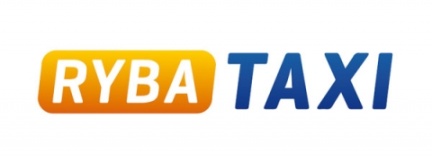                                  TURNIEJU PIŁKI NOŻNEJ
                      O PUCHAR RYBA TAXI ( 06.11.2016r. )


1. Organizator : 
     Ryba Taxi 

2. Cel turnieju : 
     Popularyzacja piłki nożnej wśród dzieci i młodzieży oraz rywalizacja w duchu „fair play” z rówieśnikami z różnych regionów. 

3. Miejsce turnieju : 
    Boiska ‘’ pod balonem ‘’ Olimpijski FC,  
    Wrocław, 
    ul. Aleja Ignacego Jana Paderewskiego 35 
     
4. Termin : 
    06.11.2016r. 

5.Zasady gry i system rozgrywek : 

- Turniej odbywa się na 5 boiskach ze sztuczną nawierzchnią ( roczniki 2006/2007/2008/2009 )

- Drużyna składa się z maksymalnie 10 zawodników .

- Zmiany hokejowe. 

- W każdej kategorii wiekowej obowiązuje ustawienie ( 4 + bramkarz )

- W przypadku autu zawodnik może sam wyprowadzić piłkę i zdobyć bramkę, lub podać do partnera. 

- Bramkarz wprowadza piłkę nogą, lub ręką tylko do połowy boiska.


- Przewiduje się kary czasowe od 1 minuty do 2 minut w zależności od charakteru popełnionego przewinienia. W przypadku wybitnie niesportowego zachowania możliwe jest wykluczenie zawodnika do końca meczu.

- Mecze trwają po 12 minut bez przerwy.

- Szczegółowe przepisy trenerzy uzgodnią przed rozpoczęciem turnieju z organizatorami .

- System rozgrywek : 

- W każdej kategorii wiekowej występuje 8 zespołów ( 2 grupy, po 4 zespoły ) 

- Pierwsze dwa zespoły, które uzyskały największą liczbę punktów w swojej grupie trafiają do Ligii Mistrzów. Dwie ostatnie drużyny natomiast trafiają do Ligii Europy. 

- W Lidze Mistrzów i Lidze Europy drużyny rozgrywają kolejne potyczki grupowe, które decydują o miejscu na podium

- W przypadku identycznej liczby punktów o awansie lub o podium decyduje bilans bramowy. 

6. Nagrody :

- Trzy najlepsze zespoły w danej kategorii otrzymają puchary.

- Każda drużyna otrzyma dyplom oraz medal niezależnie od zajętego miejsca.

- Nagrody indywidualne dla najlepszego zawodnika turnieju oraz najlepszego bramkarza.

7. Sprawy organizacyjne : 


- Każda z drużyn powinna posiadać trenera, lub opiekuna, który weźmie na siebie odpowiedzialność za zachowanie zawodników i ewentualne szkody. 

- Za rzeczy pozostawione w szatni organizator nie odpowiada (zaleca się zebranie wartościowych przedmiotów od zawodników)

- Przyjazd drużyn pół godziny przed pierwszym swoim meczem.

- Dla zawodników i trenerów przewidziany jest obiad. Każdy z zespołów będzie miał swoją kolej. Udajemy się na niego swoją drużyną ( 10 zawodników plus trener ) 
 
- OBOWIĄZUJE WPISOWE W TURNIEJU 300 zł PŁATNE NAJPÓŹNIEJ NA TYDZIEŃ PRZED ZAWODAMI